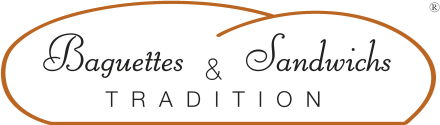 Sandwich Bressan 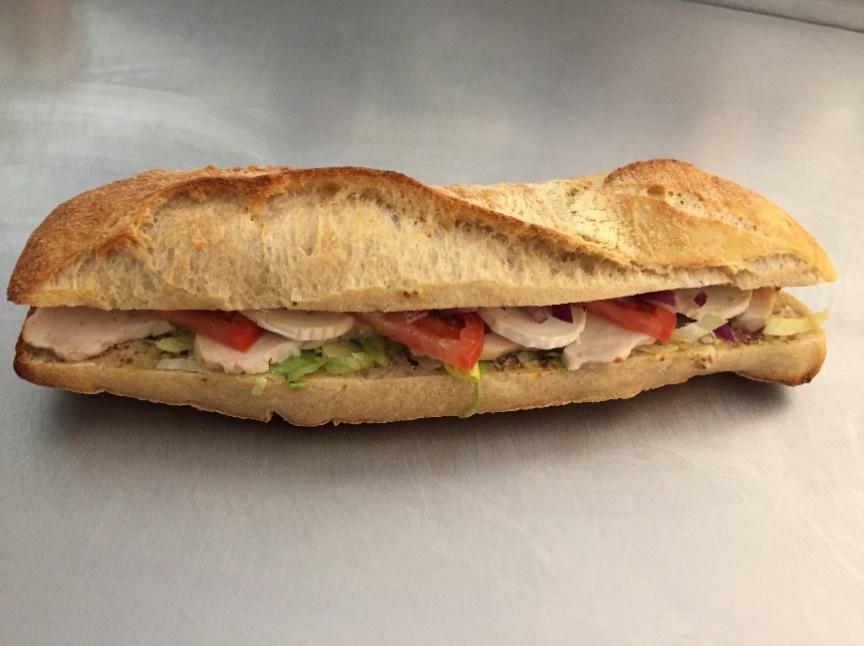 Cout de revient* : 1,16 €Prix de vente suggéré* : 4,10 €*Les quantités, le cout de revient et le prix de vente sont établis avec les produits de nos fournisseurs. INGREDIENTSQUANTITE*UNITESPain classique1DéjeunetteSalade Iceberg15GrammesMayonnaise/ Moutarde à l’ancienne25GrammesPoulet40GrammesFromage de chèvre 3TranchesOignons rouges20GrammesMiel 1FiletPREPARATIONCouper la déjeunette en 2Etaler la Mayonnaise/ Moutarde sur les deux faces de la déjeunette.Déposer la saladeAjouter le PouletDéposer les tranches de Fromage de chèvreDéposer les Oignons. Ajouter le Miel. 